Omar J. Al-Saree(C.V.)                                                                                           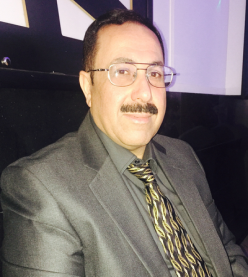 Name: Omar J. Al-Saree Scientific Grade: Assistant Professor                                                                    Department: Basic science Department                                                                                                                          Eductional Backgrond:1986		Bachelor’s  degree at BVM & Surgery , at University of Baghdad.1993		MSc.  in Pharmacology and Toxicology, at University of                       Baghdad.                     1999		Ph D. Physiology , at University of            Baghdad.Speciality:  Physiologist.Interests: Clinical pharmacology researchPhrmacokinetics of antibioticsAntibiotic sensetivityMedical  physiological researchNerve physiology researchIsolated tissue research in vitro and in vivoExperience:Phrmacokinetics Antibiotic sensetivityIsolated tissue research in vitro and in vivoMemberships:Contact information0:Mobile: +96407702634026E-mail: omaralsaree@yahoo.com 